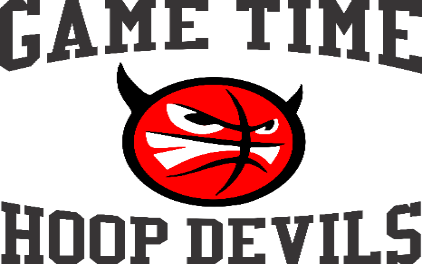 Vacation Basketball Clinic A one-day (2hr) skill development clinic & instructional scrimmage. Our experienced professional coaches will be teaching age appropriate and ability-based skills to enhance your child’s ability and love of the game.                       Call 516-902-3232 or 516-567-1781 for more info.THURSDAY APRIL 16, 2020:           2nd-4th Graders 9am-11am             5th -7th Graders 11am-1pm                                       @ First Presbyterian Church- 474 Wantagh Ave. Levittown, 11756	REGISTRATION IS LIMITED   FEE $30.00              $25 if registration is received by APRIL 4, 2020-------------------------------------------------------------------------------------------------------------------------------------------------------------------------NAME______________________________________	AGE_____________	D.O.B.__________________________GENDER_____________	GRADE__________________________		HOME SCHOOL___________________________ADDRESS________________________________________________________________________________________________PHONE #_____________________________________	EMERGENCY #____________________________________________E-MAIL_______________________________________	MEDICAL CONCERNS______________________________________CASH_______________________________________ 	OR 	CHECK #________________________________________Make Checks Payable to: Game Time Sports Clinics 	ADDRESS:  3358 SILVERTON AVE. WANTAGH, NY 11793PROGRAM DIRECTORS:	PETE GATTO (516) 902-3232 		KEVIN OLSEN (516) 567-1781	                                                  E-MAIL: gametimesportsclinics@hotmail.com			WEBSITE:  www.gametimesportsclinics.com